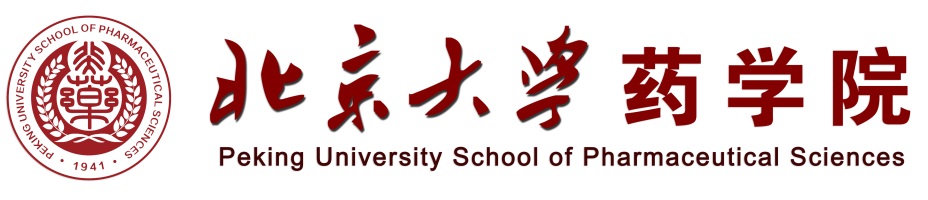 药学院系室安全检查记录本系室名称_________________药学院安全检查与实验室值日值班制度一、学院在放假前（寒假、暑假、五一、十一）及特殊时期组织全院安全大检查。二、学院每年做好一次专项检查，针对高危实验物品（如管控危险化学品、气体钢瓶、病原微生物、放射源等）及冰箱、烘箱是否超期服役。三、安全管理委员会每月进行一次专项安全抽查（包括危险化学品的存放、仪器管理、实验规范操作等），系室主任、书记、安全干事等配合相关安全检查工作，并记录存档。四、消防值机人员及门卫按学院规定，每日定时巡楼进行相关检查。五、学生安全助管每周至少两次对公共区域检查，佩戴学院统一安全检查标识，在废旧试剂回收后的当日再进行一次核查，对当日未全部清运的课题组在全院通报，门卫要履行提醒并监督废旧试剂彻底清运的责任。六、课题组在每次组会前，要组织学生进行一次安全检查，在组会上报告安全隐患、商量解决措施，就有关问题进行安全教育，并做好自查记录。七、每个实验室指定一名安全员，具体负责实验室的日常安全管理与检查工作，对不符合规定的操作或不利安全的因素进行监督，有权叫停有碍安全的行为。课题组负责人对实验室安全员工作予以指导和支持。八、实验室每天安排值日人员，负责实验室卫生安全检查，并填写当日的《值日台账》。药学院系室安全检查记录表药学院系室安全检查记录表药学院系室安全检查记录表药学院系室安全检查记录表药学院系室安全检查记录表药学院系室安全检查记录表药学院系室安全检查记录表药学院系室安全检查记录表药学院系室安全检查记录表药学院系室安全检查记录表药学院系室安全检查记录表药学院系室安全检查记录表药学院系室安全检查记录表药学院系室安全检查记录表药学院系室安全检查记录表药学院系室安全检查记录表药学院系室安全检查记录表药学院系室安全检查记录表药学院系室安全检查记录表药学院系室安全检查记录表药学院系室安全检查记录表药学院系室安全检查记录表药学院系室安全检查记录表药学院系室安全检查记录表药学院系室安全检查记录表药学院系室安全检查记录表药学院系室安全检查记录表药学院系室安全检查记录表药学院系室安全检查记录表药学院系室安全检查记录表药学院系室安全检查记录表药学院系室安全检查记录表药学院系室安全检查记录表药学院系室安全检查记录表药学院系室安全检查记录表药学院系室安全检查记录表药学院系室安全检查记录表药学院系室安全检查记录表药学院系室安全检查记录表药学院系室安全检查记录表药学院系室安全检查记录表药学院系室安全检查记录表药学院系室安全检查记录表药学院系室安全检查记录表药学院系室安全检查记录表药学院系室安全检查记录表药学院系室安全检查记录表药学院系室安全检查记录表药学院系室安全检查记录表药学院系室安全检查记录表日期房间号安全隐患整改日期被查实验室签字检查人签字日期房间号安全隐患整改日期被查实验室签字检查人签字日期房间号安全隐患整改日期被查实验室签字检查人签字日期房间号安全隐患整改日期被查实验室签字检查人签字日期房间号安全隐患整改日期被查实验室签字检查人签字日期房间号安全隐患整改日期被查实验室签字检查人签字日期房间号安全隐患整改日期被查实验室签字检查人签字日期房间号安全隐患整改日期被查实验室签字检查人签字日期房间号安全隐患整改日期被查实验室签字检查人签字日期房间号安全隐患整改日期被查实验室签字检查人签字日期房间号安全隐患整改日期被查实验室签字检查人签字日期房间号安全隐患整改日期被查实验室签字检查人签字日期房间号安全隐患整改日期被查实验室签字检查人签字日期房间号安全隐患整改日期被查实验室签字检查人签字日期房间号安全隐患整改日期被查实验室签字检查人签字日期房间号安全隐患整改日期被查实验室签字检查人签字日期房间号安全隐患整改日期被查实验室签字检查人签字日期房间号安全隐患整改日期被查实验室签字检查人签字日期房间号安全隐患整改日期被查实验室签字检查人签字日期房间号安全隐患整改日期被查实验室签字检查人签字日期房间号安全隐患整改日期被查实验室签字检查人签字日期房间号安全隐患整改日期被查实验室签字检查人签字日期房间号安全隐患整改日期被查实验室签字检查人签字日期房间号安全隐患整改日期被查实验室签字检查人签字日期房间号安全隐患整改日期被查实验室签字检查人签字日期房间号安全隐患整改日期被查实验室签字检查人签字日期房间号安全隐患整改日期被查实验室签字检查人签字日期房间号安全隐患整改日期被查实验室签字检查人签字日期房间号安全隐患整改日期被查实验室签字检查人签字日期房间号安全隐患整改日期被查实验室签字检查人签字日期房间号安全隐患整改日期被查实验室签字检查人签字日期房间号安全隐患整改日期被查实验室签字检查人签字日期房间号安全隐患整改日期被查实验室签字检查人签字日期房间号安全隐患整改日期被查实验室签字检查人签字日期房间号安全隐患整改日期被查实验室签字检查人签字日期房间号安全隐患整改日期被查实验室签字检查人签字日期房间号安全隐患整改日期被查实验室签字检查人签字日期房间号安全隐患整改日期被查实验室签字检查人签字日期房间号安全隐患整改日期被查实验室签字检查人签字日期房间号安全隐患整改日期被查实验室签字检查人签字日期房间号安全隐患整改日期被查实验室签字检查人签字日期房间号安全隐患整改日期被查实验室签字检查人签字日期房间号安全隐患整改日期被查实验室签字检查人签字日期房间号安全隐患整改日期被查实验室签字检查人签字日期房间号安全隐患整改日期被查实验室签字检查人签字日期房间号安全隐患整改日期被查实验室签字检查人签字日期房间号安全隐患整改日期被查实验室签字检查人签字日期房间号安全隐患整改日期被查实验室签字检查人签字日期房间号安全隐患整改日期被查实验室签字检查人签字日期房间号安全隐患整改日期被查实验室签字检查人签字